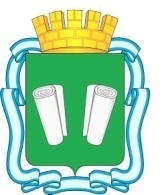 городская Думагородского округа Кинешмаседьмого созываРЕШЕНИЕот 18.08.2022 №45/228О внесении изменений в положение о системе оплаты труда муниципальных служащих городского округа Кинешма, утвержденное решением городской Думы  городского округа Кинешма  от 14.10.2021 № 26/132В соответствии с Федеральным законом от 06.10.2003 № 131-ФЗ «Об общих принципах организации местного самоуправления в Российской Федерации», Уставом муниципального образования «Городской округ Кинешма», решением городской Думы городского округа Кинешма  от 17.12.2021 № 32/156  «О бюджете городского округа Кинешма на 2022 год и плановый период 2023 и 2024 годов»городская Дума городского округа Кинешма решила:	1. Внести изменения в положение о системе оплаты труда муниципальных служащих городского округа Кинешма, утвержденное решением городской Думы городского округа Кинешма от 14.10.2021 № 26/132 (далее – Положение):	1.1. Приложение № 1 к Положению изложить в редакции согласно приложению №1 к настоящему решению (Приложение № 1);	1.2. Приложение № 2 к Положению изложить в редакции согласно приложению №2 к настоящему решению (Приложение № 2);	1.3. Приложение № 3 к Положению изложить в редакции согласно приложению №3 к настоящему решению (Приложение № 3);	1.4. Приложение № 4 к Положению изложить в редакции согласно приложению №4 к настоящему решению (Приложение №4).2.Опубликовать настоящее решение в официальном источнике опубликования муниципальных правовых актов городского округа Кинешма «Вестник органов местного самоуправления городского округа Кинешма». 3.Настоящее решение вступает в силу после его официального опубликования и распространяется на правоотношения, возникшие с 01.06.2022 года.4. Контроль за исполнением настоящего решения возложить на постоянную комиссию по бюджету, экономике, финансовой и налоговой политике городской Думы городского округа, финансовое управление администрации городского округа Кинешма.Приложение № 1к решению городской Думы  городского округа Кинешма  от 18.08.2022 № 45/228Приложение № 1к Положению Размеры должностных окладов и ежемесячного денежного поощрения муниципальных служащих администрации городского округа КинешмаПриложение № 2к решению городской Думы  городского округа Кинешма  от 18.08.2022 № 45/228Приложение № 2к Положению Размеры должностных окладов и ежемесячного денежного поощрения муниципальных служащих городской Думы городского округа КинешмаПриложение № 3к решению городской Думы  городского округа Кинешма  от 18.08.2022 № 45/228Приложение № 3к Положению Размеры должностных окладов и ежемесячного денежного поощрения муниципальных служащих контрольно-счетной комиссии городского округа КинешмаПриложение № 4к решению городской Думы  городского округа Кинешма  от 18.08.2022 № 45/228Приложение № 4 к ПоложениюРазмер ежемесячных выплат за присвоенный классный чин муниципальных служащих в городском округе КинешмаГлава городского округа Кинешма_____________________ В.Г. СтупинПредседатель городской Думы     городского округа Кинешма_________________М. А. БатинНаименование должностей муниципальных служащихРазмер должностного оклада (руб.)Размер ежемесячного денежного поощрения (в должностных окладах)Первый заместитель главы администрации городского округа Кинешма11 4003,6Заместитель главы администрации городского округа Кинешма11 4003,1Руководитель аппарата администрации городского округа Кинешма9 5001,6Заместитель руководителя аппарата администрации городского округа Кинешма9 5001,3Начальник (председатель) отраслевого (функционального) органа администрации городского округа Кинешма (управления, комитета, отдела), наделенного правами юридического лица 9 4002,9Заместитель начальника (председателя) отраслевого (функционального) органа администрации городского округа Кинешма (управления, комитета, отдела), наделенного правами юридического лица9 1002,2Начальник (председатель) отраслевого (функционального) органа администрации городского округа Кинешма (управления, комитета) 9 1002,7Начальник отраслевого (функционального) органа администрации городского округа Кинешма (отдела, отделения)9 1001,8Заместитель начальника (председателя) отраслевого (функционального) органа администрации городского округа Кинешма (управления, комитета, отдела) 8 3001,6Начальник (председатель) отраслевого (функционального) органа администрации городского округа Кинешма (отдела, отделения) в составе отраслевого (функционального) органа администрации городского округа Кинешма (управления, комитета, отдела), наделенного правами юридического лица9 1001,8Заместитель начальника отраслевого (функционального) органа администрации городского округа Кинешма (отдела, отделения) в составе отраслевого (функционального) органа администрации городского округа Кинешма (управления, комитета, отдела), наделенного правами юридического лица8 3001,8Начальник отраслевого (функционального) органа администрации городского округа Кинешма (отдела, отделения) в составе отраслевого (функционального) органа администрации городского округа Кинешма (управления, комитета)8 3001,8Заместитель начальника отраслевого (функционального) органа администрации городского округа Кинешма (отдела, отделения) в составе отраслевого (функционального) органа администрации городского округа Кинешма (управления, комитета)8 3001,7Консультант8 4001,5Главный специалист8 2001,5Ведущий специалист6 4001,5Специалист 1 категории5 8001,3Специалист 2 категории5 8001Специалист5 5001Наименование должностей муниципальных служащихРазмер должностного оклада(руб.)Размер ежемесячного денежного поощрения (в должностных окладах)Руководитель аппарата городской Думы городского округа Кинешма9 5001,6Начальник структурного подразделения аппарата городской Думы городского округа Кинешма9 1001,8Консультант8 4001,5Главный специалист8 2001,5Ведущий специалист6 4001,5Специалист 1 категории5 8001,3Специалист 2 категории5 8001Специалист5 5001Наименование должностей муниципальных служащихРазмер должностного оклада (руб.)Размер ежемесячного денежного поощрения (в должностных окладах)Инспектор контрольно-счетной комиссии городского округа Кинешма8 4001,5Руководитель структурного подразделения аппарата в контрольно-счетной комиссии городского округа Кинешма8 4001,5Консультант8 4001,5Главный специалист8 2001,5Ведущий специалист6 4001,5Специалист 1 категории5 8001,3Специалист 2 категории5 8001Специалист5 5001Наименование классного чинаЕжемесячная выплата за присвоенный классный чин (руб.)Наименование классного чинаЕжемесячная выплата за присвоенный классный чин (руб.)Действительный муниципальный советник 1 класса4 100Действительный муниципальный советник 2 класса4 000Действительный муниципальный советник 3 класса3 700Действительный советник муниципальной службы 1 класса3 400Действительный советник муниципальной службы 2 класса3 200Действительный советник муниципальной службы 3 класса2 900Муниципальный советник 1 класса2 800Муниципальный советник 2 класса2 600Муниципальный советник 3 класса2 500Старший советник муниципальной службы 1 класса2 100Старший советник муниципальной службы 2 класса2 000Старший советник муниципальной службы 3 класса1 800Советник муниципальной службы 1 класса1 500Советник муниципальной службы 2 класса1 400Советник муниципальной службы 3 класса1 100